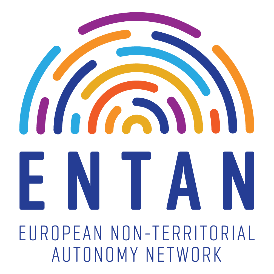 Second ENTAN Training School					Bar, Montenegro | 6 -9 | June | 2022	Narrative reportENTAN - the European Non-Territorial Autonomy Network held its second Training School in Bar, Montenegro from 6-9 June 2022.The University of Donja Gorica hosted the Second ENTAN Training School. It connected young researchers with experienced scholars within the field. During the three working days, the participants also had the opportunity to become acquainted with the unique diversity of the region and its model of minority autonomy in cultural affairs. Furthermore, they had the opportunity to meet and discuss Montenegro’s system for minority protection with government officials and members of the civil society sector working with minorities in the region. The Training School took place at two venues, the House of Culture in Bar and the University of Donja Gorica campus in Podgorica.The Second ENTAN Training School was organised by the TS organising committee chaired by Stefan Moal with the help of the committee members: Meital Pinto, Alexandra Ioannidou, Branko Bošković and Ivan Dodovski.Thirteen lecturers facilitated the training sessions of the Second ENTAN Training School. Seven of them held their lectures in person and six delivered their lectures online. Fifteen students followed the lectures in person. For a more detailed overview of the attendees, please see the following tables:Day 1 A small ceremony held in front of the House of Culture in Bar, Montenegro opened the Second ENTAN Training School on non-territorial autonomy. Lecturers and trainees from across Europe were addressed by Bojan Božović, State Secretary at the Montenegrin Ministry of Justice; Tatjana Spičanović, deputy mayor of the City of Bar; Branko Bošković, host of the Training School from the University of Donja Gorica, and the Chair of ENTAN Ivan Dodovski.Day 2The Second ENTAN training school officially started with the lecture of prof. Balázs Vizi (Centre for Social Studies, Budapest) which provided an overview of the research field of NTA; he was followed by prof. Stefan Moal (University of Rennes 2) who presented the linguistic map of Europe; prof. Konstantinos Tsitselikis (University of Macedonia) expanded on the previous lecture and gave an overview of international and European law on minorities’ linguistic, educational and cultural rights and how they are organised by treaties, charters, declarations, recommendations; and prof. Martin Klatt (University of Southern Denmark) who held a workshop on The Dilemma of Recognition and Responsibility, providing the students with a task to ascertain the role of kin-states in NTA-regimes for the realization of linguistic, cultural and educational rights for minorities. The day ended with a guided tour of the Old Town of Bar so the participants could understand the historical importance of the town, as well as the immense cultural diversity of the region.Day 3Prof. Myriam Guillevic (University of Rennes 2) opened Day 2 of the Second ENTAN training school with a lecture on the accommodation of linguistic and educational rights of minorities in France; prof. Ivan Dodovski (University American College Skopje) held the second workshop on linguistic and cultural rights for ethnic communities in North Macedonia, tasking each of the participants from North Macedonia to provide an insight into different aspects of the Macedonian case; prof. Pigga Keskitalo from Finland gave an insight in the case of the Sámi people in the northern Scandinavian region and their linguistic, educational and cultural rights. Moving to the south of Europe, prof. Alexandra Ioannidou (University of Macedonia in Thessaloniki, Greece) held a lecture on minorities in Greece, presenting the cases of Turks, Pomaks, Macedonians, and Arvanites; then prof. Marina Andeva (University American College Skopje) rounded up the first part of the day with a discussion on the cases presented. The second part of the workday opened with a workshop held by prof. Balázs Vizi (Centre for Social Studies, Budapest), Börries Kuzmany (online, University of Vienna) and Triin Tark (online, University of Tartu) who facilitated three pronged workshops on ethnic categorisation as a precondition for NTA – pitfalls in past and present; the day ended with the lecture by prof. Meital Pinto on linguistic, educational and cultural rights for the Palestinian-Arab minority in Israel.Day 4The last day of the Second ENTAN Training School was held at the University of Donja Gorica campus in Podgorica, Montenegro. The lecture session of the last day of the Second ENTAN Training School began with the fourth and final workshop guided by prof. Ivan Dodovski and prof. Marina Andeva from the University American College Skopje where the trainees discussed the NTA cases presented in each of their video assignments in their research fields or home countries.The day continued with a round table discussion on minorities and media in Montenegro moderated by the local organiser and host of the Training School, prof. Branko Bošković. The participants could hear from and discuss with Mr. Fikret Lulanaj, a representative from the Ministry for Human and Minority Rights in Montenegro, Sunčica Bakić, Assistant director in the Agency for Electronic Media of Montenegro, and Mijomir Maroš, journalist at Montenegro Radio & Television. The Second ENTAN Training School ended with the closing session moderated by prof. Ivan Dodovski and prof. Marina Andeva offering a reflection of lessons learned on NTA as a solution to linguistic, cultural and educational rights of minorities.The panel discussion with policy makers was recorded and is available on the ENTAN website. Also, a promotional video with some of the participants was produce in which they share their experience from the Training School.On-site LecturersOnline LecturersBalázs ViziSTEFAN MOALMartin KlattKONSTANTINOS TSITSELIKISMyriam GuillevicPIGGA KESKITALOIvan DodovskiBÖRRIES KUZMANYAlexandra IoannidouTRIIN TARKMarina AndevaMEITAL PINTOBRANKO BOSKOVICTRAINEESNikola DacevLuke LaframboiseMia GeorgievskaEkaterina KosiukLirim ShabaniYlber SelaYuki MurataDemjan Anatoli GolubovTomasz BłaszczakMaria Antón i Álvarez de CienfuegosMarta Anzillotti ZamoranoNatavan AlievaFatih Özgür KenarAnna KuznetsovaIva Nišavić